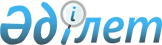 О внесении изменений в постановление Правительства Республики Казахстан от 20 декабря 2008 года № 1188Постановление Правительства Республики Казахстан от 15 декабря 2009 года № 2133

      Правительство Республики Казахстан ПОСТАНОВЛЯЕТ:



      1. Внести в постановление Правительства Республики Казахстан от 20 декабря 2008 года № 1188 «О Стратегическом плане Агентства Республики Казахстан по статистике на 2009-2011 годы» следующие изменения:



      в Стратегическом плане Агентства Республики Казахстан по статистике на 2009-2011 годы, утвержденном указанным постановлением:



      в разделе 3. «Стратегические направления, цели и задачи Агентства Республики Казахстан по статистике»:



      в Стратегическом направлении 1. «Институциональное развитие системы государственной статистики и развитие взаимодействия с поставщиками и пользователями статистических данных»:

      в задаче 1.1.1. «Максимальное использование баз данных государственных органов для разработки стратегических показателей»:

      в заголовке слово «стратегических» заменить словом «статистических»;



      в Стратегическом направлении 2. «Развитие статистической инфраструктуры и методологии»:

      в задаче 2.1.1. «Модернизация и развитие методологии разработки статистических показателей, внедрение новых статистических показателей»:

      в строке «Оптимизация ведомственных форм отчетности»:

      слово «Оптимизация» заменить словом «Модернизация»;



      в разделе 4. «Функциональные возможности Агентства Республики Казахстан по статистике и возможные риски»:

      в абзаце втором цифры «250» заменить цифрами «254»;



      в разделе 6. «Бюджетные программы»:

      приложение 6:

      «Распределение расходов по стратегическим направлениям, целям и бюджетным программам» изложить в новой редакции согласно приложению 1 к настоящему постановлению;

      «Свод бюджетных расходов» изложить в новой редакции согласно приложению 2 к настоящему постановлению;



      приложение 5 «Свод бюджетных расходов» изложить в новой редакции согласно приложению 3 к настоящему постановлению;



      в приложении 3:



      в бюджетной программе 001 «Услуги по регулированию в области статистической деятельности и межотраслевой координации государственной статистики»:

      в графе 2009 строки «Расходы на реализацию программы» цифры «4 025 229» заменить цифрами «3 777 070»;



      в бюджетной программе 003 «Создание информационных систем органов государственной статистики»:

      в графе 2009 строки «Расходы на реализацию программы» цифры «363 000» заменить цифрами «61 060»;



      в бюджетной программе 006 «Проведение Национальной переписи»:

      в графе 2009 строки «Расходы на реализацию программы» цифры «3 843 752» заменить цифрами «3 256 950»;



      в бюджетной программе 009 «Услуги по распространению статистических данных»:

      в графе 2009 строки «Расходы на реализацию программы» цифры «154 196» заменить цифрами «114 055».



      2. Настоящее постановление вводится в действие со дня подписания и подлежит официальному опубликованию.      Премьер-Министр

      Республики Казахстан                       К. Масимов

Приложение 1         

к постановлению Правительства

Республики Казахстан     

от 15 декабря 2009 года № 2133 

6. Бюджетные программыПриложение 6 

Распределение расходов по стратегическим направлениям,

целям и бюджетным программам

Приложение 2        

к постановлению Правительства

Республики Казахстан    

от 15 декабря 2009 года № 2133Приложение 6 

Свод бюджетных расходов                                                   тыс. тенге

Приложение 3        

к постановлению Правительства

Республики Казахстан     

от 15 декабря 2009 года № 2133Приложение 5 

Свод бюджетных расходов                                                   тыс. тенге
					© 2012. РГП на ПХВ «Институт законодательства и правовой информации Республики Казахстан» Министерства юстиции Республики Казахстан
				Стратегические направления,

цели и бюджетные программыОтчетный

периодОтчетный

периодПлановый периодПлановый периодПлановый периодСтратегические направления,

цели и бюджетные программы2007

оценка2008200920102011123456Стратегическое направление 1.

Институциональное развитие

системы государственной

статистики и развитие

взаимодействия с поставщиками

и пользователями статистических

данныхЦель 1.1. Снижение нагрузки

на респондентов за счет

использования административных

источниковЗадача 1.1.1. Максимальное

использование баз данных

государственных органов для

разработки статистических

показателейЦель 1.2. Достижение

высокого уровня доверия

данным официальной статистикиЗадача 1.2.1. Расширение

перечня услуг, оказываемых

пользователям статистики,

использование Интернет-

портала как источника информации,

обеспечение обработки

запросов в электронном виде

(почта, он-лайн, подписка)Стратегическое направление 2.

Развитие статистической

инфраструктуры и методологии5 529 6207 284 0968 443 0676 630 3857 476 329Цель 2.1. Обеспечить

разработку показателей и

постоянное развитие системы

статистических показателей,

включая внедрение системы

статистического мониторинга

целевых показателей развития

государственных органов, а

также показателей

конкурентоспособности5 269 3204 432 0315 125 0576 450 0667 436 329Задача 2.1.1. Модернизация

и развитие методологии

разработки статистических

показателей, внедрение новых

статистических показателей5 269 3204 432 0315 125 0576 450 0667 436 329Программа 001 «Услуги по

регулированию в области

статистической деятельности

и межотраслевой координации

государственной статистики»3 172 5412 983 8453 749 2014 813 0705 672 305Программа 002 «Услуги по

сбору и обработке

статистических данных»804 990895 3901 200 1281 299 2521 400 951Программа 004 «Прикладные

научные исследования в

области государственной

статистики»15 90741 37761 67366 60771 602Программа 007 «Капитальный

ремонт зданий, помещений и

сооружений Агентства

Республики Казахстан по

статистике»52 044112 53550 60554 400Программа 008 «Материально-

техническое оснащение Агентства

Республики Казахстан по

статистике»1 084 829257 42054 00058 050Программа 009 «Услуги по

распространению статистических

данных»139 009141 464114 055166 532179 021Цель 2.2. Уточнение широкого

перечня показателей,

характеризующих общую численность

населения, его распределение между

городской и сельской местностью,

по полу и возрасту, семейному

положению, национальности, знанию

языков, уровню образования, а

также количества домашних

хозяйств, источникам дохода,

занятости и условиям жизни и

состояния жилого фонда

республики2 634 1893 256 95055 31934 000Задача 2.2.1. Проведение

Национальной переписи населения2 634 1893 256 95055 31934 000Программа 006 «Проведение

Национальной переписи»2 634 1893 256 95055 31934 000Цель 2.3. Снижение нагрузки на

респондентов за счет упрощения

форм и внедрения современных

способов обработки данных260 300217 87661 060125 0006 000Задача 2.3.1. Модернизация

форм и внедрение современных

информационных технологий260 300217 87661 060125 0006 000Программа 003 «Создание

информационных систем органов

государственной статистики»260 300217 87661 060125 0006 000Стратегическое направление 3.

Развитие кадрового потенциала и

международное сотрудничество25 28624 93727 869116 290125 012Цель 3.1. Достижение высокого

уровня доверия данным официальной

статистики, обеспечение развития

статистики за счет повышения

грамотности пользователей

статистической информацией и

высокого уровня квалификации

сотрудников25 28624 93727 869116 290125 012Задача 3.1.1. Создание

системы постоянного обучения

использованию статистической

методологии и современных

способов обработки и анализа

данных25 28624 93727 869116 290125 012Программа 001 «Услуги по

регулированию в области

статистической деятельности

и межотраслевой координации

государственной статистики»25 28624 93727 869116 290125 012Другие программы, завершающиеся

в 2008 году669 297276 160Итого бюджет Агентства6 224 2037 585 1938 470 9366 746 6757 601 341Прог-

раммапод-

прог-

раммаНаименование программыОтчетный

периодОтчетный

периодПлановый периодПлановый периодПлановый периодПрог-

раммапод-

прог-

раммаНаименование программы2007

оценка200820092010201112345678Текущие бюджетные программы001Услуги по регулированию

в области статистической

деятельности и межотраслевой

координации государственной

статистики3 197 8273 008 7823 777 0704 929 3605 797 317002Услуги по сбору и обработке

статистических данных804 990895 3901 200 1281 299 2521 400 951004Прикладные научные исследования

в области государственной

статистики15 90741 37761 67366 60771 602005Проведение

сельскохозяйственной переписи655 297261 320006Проведение Национальной

переписи населения2 634 1893 256 95055 31934 000007Капитальный ремонт зданий,

помещений и сооружений

Агентства Республики Казахстан

по статистике52 044112 53550 60554 400008Материально-техническое

оснащение Агентства Республики

Казахстан по статистике1 084 829257 42054 00058 050009Услуги по распространению

статистических данных139 009141 464114 055166 532179 021116Развитие человеческого

капитала в рамках электронного

правительства14 00014 840Итого по текущим программам5 963 9037 367 3178 409 8766 621 6757 595 341Бюджет развития003Создание информационных

систем органов государственной

статистики260 300217 87661 060125 0006 000Итого по программам развития260 300217 87661 060125 0006 000Всего расходов Агентства6 224 2037 585 1938 470 9366 746 6757 601 341Прог-

раммапод-

прог-

раммаНаименование

программыОтчетный

периодОтчетный

периодПлановый периодПлановый периодПлановый периодПрог-

раммапод-

прог-

раммаНаименование

программы2007

оценка200820092010201112345678Услуги001Услуги по регулированию в

области статистической

деятельности и

межотраслевой координации

государственной статистики3 197 8273 008 7823 777 0704 929 3605 797 317002Услуги по сбору и обработке

статистических данных804 990895 3901 200 1281 299 2521 400 951003Создание информационных

систем органов

государственной статистики260 300217 87661 060125 0006 000004Прикладные научные

исследования в области

государственной статистики15 90741 37761 67366 60771 602005Проведение

сельскохозяйственной

переписи655 297261 320006Проведение Национальной

переписи населения2 634 1893 256 95055 31934 000009Услуги по распространению

статистических данных139 009141 464114 055166 532179 021Итого по услугам5 073 3307 200 3988 470 9366 642 0707 488 891Капитальные расходы116Развитие человеческого

капитала в рамках

электронного правительства14 00014 840007Капитальный ремонт зданий,

помещений и сооружений

Агентства Республики

Казахстан по статистике52 044112 53550 60554 400008Материально-техническое

оснащение Агентства

Республики Казахстан по

статистике1 084 829257 42054 00058 050Итого по капитальным

расходам1 150 873384 795104 605112 450Всего расходов Агентства6 224 2037 585 1938 470 9366 746 6757 601 341